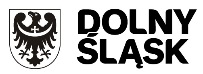 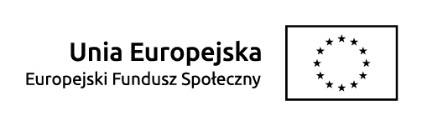 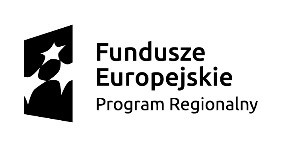 Załącznik nr 4 do Regulaminu KOPLista projektów złożonych w odpowiedzi na konkurs/rundę konkursu zakwalifikowanych do etapu oceny/skierowanych do ponownej oceny /formalnej/ merytorycznej/negocjacji**niewłaściwe skreślićKonkurs nr  RPDS.08.04.01-IP.02-02-259/17 runda nr…*Konkurs nr  RPDS.08.04.01-IP.02-02-259/17 runda nr…*Konkurs nr  RPDS.08.04.01-IP.02-02-259/17 runda nr…*Konkurs nr  RPDS.08.04.01-IP.02-02-259/17 runda nr…*Konkurs nr  RPDS.08.04.01-IP.02-02-259/17 runda nr…*Lp.Nazwa wnioskodawcySiedziba wnioskodawcy Tytuł projektuNr ewidencyjny wnioskuMarta Nowak ALTOKiełczów (DOLNOŚLĄSKIE, wrocławski, Długołęka)Szczęśliwe dzieci, szczęśliwi rodzice - Żłobek "Alto" w DobrzykowicachRPDS.08.04.01-02-0019/17Marzena SobczykSzczawno-Zdrój (DOLNOŚLĄSKIE, wałbrzyski, Szczawno-Zdrój)"Tu mieszka bajeczka" - sieć żłobków w gminach Szczawno-Zdrój i SobótkaRPDS.08.04.01-02-0020/17Tuptuś Justyna Śmiech, Alicja Sidor Spółka CywilnaJelcz-Laskowice (DOLNOŚLĄSKIE, oławski, Jelcz-Laskowice)Pracuję, bo dziecko w żłobku wychowujęRPDS.08.04.01-02-0021/17FUNDACJA BEZPIECZNA PRZYSTAŃMarcinkowice (DOLNOŚLĄSKIE, oławski, Oława - gmina wiejska)Świat Malucha.RPDS.08.04.01-02-0022/17Żłobki Elfiki Andrzej NowickiWrocław (DOLNOŚLĄSKIE, Wrocław, Wrocław)Żłobek przyjazny rodzinie RPDS.08.04.01-02-0023/17Żłobki Elfiki Andrzej NowickiWrocław (DOLNOŚLĄSKIE, Wrocław, Wrocław)Aktywne mamy  z Dolnego ŚląskaRPDS.08.04.01-02-0024/17Gmina Oborniki ŚląskieOborniki Śląskie (DOLNOŚLĄSKIE, trzebnicki, Oborniki Śląskie)Stworzenie miejsc opieki nad dziećmi w Integracyjnym Żłobku Miejskim "Pod Grzybkiem" szansą na powrót do pracyRPDS.08.04.01-02-0025/17Barbara Walczak BAJKONETGłogów (DOLNOŚLĄSKIE, głogowski, Głogów)Szansa na powrót do pracy - nowy żłobek w Głogowie!RPDS.08.04.01-02-0026/17Fundacja dla Edukacji "LEPSZY START"Legnica (DOLNOŚLĄSKIE, Legnica, Legnica)Lepszy start w życie zawodoweRPDS.08.04.01-02-0028/17Niepubliczny Żłobek "Baśniowa Kraina" Agnieszka MatoszkaWrocław (DOLNOŚLĄSKIE, Wrocław, Wrocław)Stworzenie nowych miejsc opieki nad dziećmi do lat 3 w Niepublicznym Żłobku "Baśniowa Kraina" we WrocławiuRPDS.08.04.01-02-0030/17Gmina JerzmanowJerzmanowa (DOLNOŚLĄSKIE, głogowski, Jerzmanowa)Godzimy życie zawodowe i prywatne w Gminie JerzmanowaRPDS.08.04.01-02-0031/17CHATKA PUCHATKA - FIRMA WIELOBRANŻOWA SMOLARSKA AGNIESZKAZgorzelec (DOLNOŚLĄSKIE, zgorzelecki, Zgorzelec)Nowe miejsca w żłobku "Chatka Puchatka" - wzrost aktywności zawodowej rodziców dzieci do 3 roku życia.RPDS.08.04.01-02-0032/17Oleśnicka Fundacja Rozwoju SportowegoOleśnica (DOLNOŚLĄSKIE, oleśnicki, Oleśnica)Nowy niepubliczny żłobek z oddziałami integracyjnymi i salami terapeutycznymi - "Czary Mary" w Oleśnicy. RPDS.08.04.01-02-0033/17KOPALNIA TALENTÓW NIEPUBLICZNE PRZEDSZKOLE I ŻŁOBEK Małgorzata Droń-KobusLubin (DOLNOŚLĄSKIE, lubiński, Lubin)Czas na żłobekRPDS.08.04.01-02-0034/17Klub Dziecięcy "SERDUSZKOlandia" Luiza SałajLubin (DOLNOŚLĄSKIE, lubiński, Lubin)Opiekun – aktywnie zawodowo, a Serduszko – aktywnie rozwojowoRPDS.08.04.01-02-0035/17KONIK NA BIEGUNACH ANNA MATAKWrocław (DOLNOŚLĄSKIE, Wrocław, Wrocław)Konik na biegunach szansą na aktywizację zawodowąRPDS.08.04.01-02-0036/17Fundacja "W Drogę"Oborniki Śląskie (DOLNOŚLĄSKIE, trzebnicki, Oborniki Śląskie)Aktywni Rodzice Żłobka w TrzebnicyRPDS.08.04.01-02-0037/17Fundacja Partnerstwo JadwigaDobroszyce (DOLNOŚLĄSKIE, oleśnicki, Dobroszyce)"Dziecko jest najważniejsze" RPDS.08.04.01-02-0038/17MINILANDIA KATARZYNA KOTWrocław (DOLNOŚLĄSKIE, Wrocław, Wrocław)Rodzice do pracy RPDS.08.04.01-02-0039/17Magdalena Luhm Świat OkruszkaWrocław (DOLNOŚLĄSKIE, Wrocław, Wrocław)Świat OkruszkaRPDS.08.04.01-02-0040/17WUNG Usługi informatyczne - Wojciech NieciągŚwidnica (DOLNOŚLĄSKIE, świdnicki, Świdnica)Aktywni rodzice - szczęśliwe dzieciRPDS.08.04.01-02-0041/17"MERSEY SPÓŁKA Z OGRANICZONĄ ODPOWIEDZIALNOŚCIĄ"Warszawa (MAZOWIECKIE, Warszawa, Warszawa)Legnickie Pole, Wołów i Brzeg Dolny – nowe żłobki to nowe szanse na rynku pracyRPDS.08.04.01-02-0042/17"MERSEY SPÓŁKA Z OGRANICZONĄ ODPOWIEDZIALNOŚCIĄ"Warszawa (MAZOWIECKIE, Warszawa, Warszawa)Nowy żłobek w Legnicy szansą na powrót na rynek pracyRPDS.08.04.01-02-0043/17Oleśnicka Fundacja Rozwoju SportowegoOleśnica (DOLNOŚLĄSKIE, oleśnicki, Oleśnica)Nowy niepubliczny żłobek z oddziałami integracyjnymi i salami terapeutycznymi - "Czary Mary" w DługołęceRPDS.08.04.01-02-0044/17"Stokrotka"  Niepubliczny  Żłobek Monika Mostowy- HibnerSiechnice (DOLNOŚLĄSKIE, wrocławski, Siechnice)Stokrotka 2 - utworzenie niepublicznego żłobka w GroblicachRPDS.08.04.01-02-0045/17"PWO" Iwona DąbrowskaWrocław (DOLNOŚLĄSKIE, Wrocław, Wrocław)Żłobek dla malucha - szansą dla rodzicaRPDS.08.04.01-02-0047/17"CENTRUM WSPIERANIA BIZNESU EUROPEA" SPÓŁKA Z OGRANICZONĄ ODPOWIEDZIALNOŚCIĄSiechnice (DOLNOŚLĄSKIE, wrocławski, Siechnice)Moi rodzice wracają do pracy - program wsparcia aktywności zawodowej rodziców opiekujących się dziećmi do lat 3RPDS.08.04.01-02-0048/17Fundacja Wychowanie dla PrzyszłościWrocław (DOLNOŚLĄSKIE, Wrocław, Wrocław)Żłobek Montessori jako przygotowanie do życiaRPDS.08.04.01-02-0049/17WUNG Usługi informatyczne - Wojciech NieciągŚwidnica (DOLNOŚLĄSKIE, świdnicki, Świdnica)Rodzice wracają do pracy - maluchy wkraczają w światRPDS.08.04.01-02-0050/17NIEPUBLICZNY KLUB MALUCHA CHATKA PUCHATKA Lilianna HupfeldSpalice (DOLNOŚLĄSKIE, oleśnicki, Oleśnica - gmina wiejska)Utworzenie Żłobka Chatka Puchatka Oddział II na terenie Gminy Wiejskiej OleśnicaRPDS.08.04.01-02-0051/17ŻyrafkaBielany Wrocławskie (DOLNOŚLĄSKIE, wrocławski, Kobierzyce)Żyrafka - aktywni rodzice i szczęśliwe dzieciRPDS.08.04.01-02-0052/17Joanna Lesicka SOGITTOWrocław (DOLNOŚLĄSKIE, Wrocław, Wrocław)Żłobek - aktywizacja zawodowa przedsiębiorczych mamRPDS.08.04.01-02-0053/17GMINA ŚWIERZAWAŚwierzawa (DOLNOŚLĄSKIE, złotoryjski, Świerzawa)Nowa szansa - uruchomienie żłobka w ŚwierzawieRPDS.08.04.01-02-0054/17Marta Solarska-KasprzykDąbrowa Górnicza (ŚLĄSKIE, Dąbrowa Górnicza, Dąbrowa Górnicza)Bajkowe ludki - żłobek we WrocławiuRPDS.08.04.01-02-0055/17Przedszkole Niepubliczne w Karpaczu Ewa WalczakKarpacz (DOLNOŚLĄSKIE, jeleniogórski, Karpacz)Niepubliczny Żłobek " Maluszek" wspiera rodziców w powrocie do pracyRPDS.08.04.01-02-0056/17Gmina Miejska Kamienna GóraKamienna Góra (DOLNOŚLĄSKIE, kamiennogórski, Kamienna Góra)Wracam do pracy – aktywizacja zawodowa kamiennogórskich rodziców.RPDS.08.04.01-02-0057/17NIEPUBLICZNE PRZEDSZKOLE EDUKACYJNE w Lubaniu "PLANETA UŚMIECHU" Sp. z o.o.Lubań (DOLNOŚLĄSKIE, lubański, Lubań)Praca dla mamy, Planeta Uśmiechu dla dziecka.RPDS.08.04.01-02-0058/17Lesny Skrzat Sp. z o.o.Oleśnica (DOLNOŚLĄSKIE, oleśnicki, Oleśnica)Leśny Skrzat w LaskowicachRPDS.08.04.01-02-0059/17Paweł AndrukonisPoznań (WIELKOPOLSKIE, Poznań, Poznań)Nowy oddział niepublicznego żłobka ,,POZYTYWKA" w Lubinie. Opieka nad dzieckiem do lat 3 ku aktywizacji zawodowej rodziców.RPDS.08.04.01-02-0061/17Paweł AndrukonisPoznań (WIELKOPOLSKIE, Poznań, Poznań)Wzrost aktywności zawodowej rodziców dzieci do 3 r.ż., dzięki otworzeniu nowego oddziału żłobkowego w Wałbrzychu. RPDS.08.04.01-02-0062/17MEDIATOR GROUP SPÓŁKA AKCYJNAŚwidnica (DOLNOŚLĄSKIE, świdnicki, Świdnica)Aktywna mamaRPDS.08.04.01-02-0063/17Województwo DolnośląskieWrocław (DOLNOŚLĄSKIE, Wrocław, Wrocław)Dolnośląskie żłobkiRPDS.08.04.01-02-0065/17Gmina LubinLubin (DOLNOŚLĄSKIE, lubiński, Lubin)Klub Dziecka w Krzeczynie WielkimRPDS.08.04.01-02-0066/17Grzegorz Jucewicz "MANAGEMENT SERVICES"Kunice (DOLNOŚLĄSKIE, legnicki, Kunice)Niepubliczny Żłobek "GWIAZDECZKA" w LegnicyRPDS.08.04.01-02-0067/17MONIKA PODOLAK "DOMEK PUCHATKA" OPIEKA NAD DZIEĆMIWrocław (DOLNOŚLĄSKIE, Wrocław, Wrocław)PuchatekRPDS.08.04.01-02-0068/17BSS Spółka z ograniczoną odpowiedzialnością w organizacjiOleśnica (DOLNOŚLĄSKIE, oleśnicki, Oleśnica)Mali odkrywcyRPDS.08.04.01-02-0069/17Gmina ŻmigrodŻmigród (miasto) (DOLNOŚLĄSKIE, trzebnicki, Żmigród)Utworzenie żłobka w gminie Żmigród szansą na aktywizację zawodową osób opiekujących się dziećmi w wieku do lat 3 RPDS.08.04.01-02-0070/17"FUNDACJA EDUKACJI EUROPEJSKIEJ"Wałbrzych (DOLNOŚLĄSKIE, Wałbrzych, Wałbrzych)Wałbrzyskie Maluchy - Aktywni RodziceRPDS.08.04.01-02-0071/17Akademia Młodego Artysty Sylwia LamekLegnica (DOLNOŚLĄSKIE, Legnica, Legnica)Żłobek „Akademia Maluszka” szansą na powrót do pracy!RPDS.08.04.01-02-0072/17Fundacja Fabryka MarzeńWysoka (DOLNOŚLĄSKIE, wrocławski, Kobierzyce)Żłobek przy ulicy Wolności w BielawieRPDS.08.04.01-02-0073/17MICHAŁ WAWRZYNIAK GRUPA CLUEPoznań (WIELKOPOLSKIE, Poznań, Poznań)Wsparcie opieki żłobkowej we WrocławiuRPDS.08.04.01-02-0075/17Gmina Wądroże WielkieWądroże Wielkie (DOLNOŚLĄSKIE, jaworski, Wądroże Wielkie)"Bajkowa kraina”  -  żłobek w Gminie Wądroże WielkieRPDS.08.04.01-02-0076/17Przedszkole Ekologiczne "EKO-PRZEDSZKOLAK" Marta KonsencjuszStrzelin (DOLNOŚLĄSKIE, strzeliński, Strzelin)EKO-MALUCHYRPDS.08.04.01-02-0077/17DOMINO Joanna RowińskaWałbrzych (DOLNOŚLĄSKIE, Wałbrzych, Wałbrzych)Złote MaluszkiRPDS.08.04.01-02-0078/17DOMINO Joanna RowińskaWałbrzych (DOLNOŚLĄSKIE, Wałbrzych, Wałbrzych)Maluchy w żłobku - mamy w pracyRPDS.08.04.01-02-0079/17Agnieszka MandrygaTrzebnica (DOLNOŚLĄSKIE, trzebnicki, Trzebnica)utworzenie grupy żlobkowejRPDS.08.04.01-02-0080/17Fundacja Edukacji PrzedszkolnejWrocław (DOLNOŚLĄSKIE, Wrocław, Wrocław)Żłobek bardzo uśmiechniętyRPDS.08.04.01-02-0081/17H-consulting Wojciech HołowaczNamysłów (OPOLSKIE, namysłowski, Namysłów)Mamo pracuj! Dofinansowanie kosztów opieki nad dziećmi do 3 lat w podregionie legnicko-głogowskimRPDS.08.04.01-02-0082/17H-consulting Wojciech HołowaczNamysłów (OPOLSKIE, namysłowski, Namysłów)Mamo pracuj! Dofinansowanie kosztów opieki nad dziećmi do 3 lat w podregionie jeleniogórskimRPDS.08.04.01-02-0083/17Intrast Dariusz BurawskiOleśnica (DOLNOŚLĄSKIE, oleśnicki, Oleśnica)Mamo pracuj! Dofinansowanie kosztów opieki nad dziećmi do 3 lat w podregionie wałbrzyskimRPDS.08.04.01-02-0084/17Intrast Dariusz BurawskiOleśnica (DOLNOŚLĄSKIE, oleśnicki, Oleśnica)Mamo pracuj! Dofinansowanie kosztów opieki nad dziećmi do 3 lat w podregionach wrocławskim i m. WrocławRPDS.08.04.01-02-0085/17ŻŁOBEK TĘCZOWY ZAKĄTEK ALICJA IWAŚKÓWJawor (DOLNOŚLĄSKIE, jaworski, Jawor)"Tęczowy zakątek"- pierwszy krok do pracyRPDS.08.04.01-02-0086/17RAFAŁ LEŚNIAK "MAŁOPOLSKIE CENTRUM EDUKACJI"Rabka-Zdrój (MAŁOPOLSKIE, nowotarski, Rabka-Zdrój)Lokomotywa - niepubliczny żłobek we WrocławiuRPDS.08.04.01-02-0087/17Katarzyna BrezdeńTyniec Mały (DOLNOŚLĄSKIE, wrocławski, Kobierzyce)Nowy niepubliczny żłobek "Świat Bobasa" w Wrocławiu. Nowe miejsca opieki nad dzieckiem i aktywizacja zawodowa rodziców.RPDS.08.04.01-02-0088/17Zielony Zakątek Montessori Katarzyna DudekTyniec Mały (DOLNOŚLĄSKIE, wrocławski, Kobierzyce)Mały Zakątek MontessoriRPDS.08.04.01-02-0089/17Gmina WrocławWrocław (DOLNOŚLĄSKIE, Wrocław, Wrocław)Pracuj i wychowujRPDS.08.04.01-02-0090/17Anna StyrzyńskaWrocław (DOLNOŚLĄSKIE, Wrocław, Wrocław)Nowy oddział niepublicznego żłobka w Wrocławiu. Opieka nad dzieckiem do lat 3 ku aktywizacji zawodowej rodziców.RPDS.08.04.01-02-0092/17Małgorzata Prask - Firma UsługowaWrocław (DOLNOŚLĄSKIE, Wrocław, Wrocław)Wsparcie rodziców powracających na rynek pracy - tworzenie nowych miejsc opieki nad dziećmi do lat 3 w żłobku Zielony GroszekRPDS.08.04.01-02-0093/17Firma Usługowo-Handlowa "Bosmed" Elżbieta TarnowskaJelenia Góra (DOLNOŚLĄSKIE, Jelenia Góra, Jelenia Góra)Żłobek Milusie RPDS.08.04.01-02-0096/17